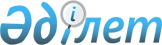 Об утверждении государственного образовательного заказа на подготовку кадров в рамках Дорожной карты на 2009-2012 учебные годы за счет целевых текущих трансфертов из республиканского бюджета
					
			Утративший силу
			
			
		
					Постановление акимата города Астаны от 16 октября 2009 года N 22-966п. Зарегистрировано Департаментом юстиции города Астаны 18 ноября 2009 года N 596. Утратило силу постановлением акимата города Астаны от 30 мая 2012 года № 107-657      Сноска. Утратило силу постановлением акимата города Астаны от 30.05.2012 № 107-657.      Сноска. Заголовок в редакции постановления акимата города Астаны от 16.06.2011 № 22-541п (вводится в действие по истечении десяти календарных дней после дня его первого официального опубликования).        

В соответствии с пунктом 2 статьи 27 Закона Республики Казахстан «О местном государственном управлении и самоуправлении в Республике Казахстан», подпунктом 7) пункта 3 статьи 6 Закона Республики Казахстан «Об образовании», постановлением Правительства Республики Казахстан от 10 марта 2009 года № 274 «Об утверждении Плана мероприятий по исполнению Плана действий Правительства Республики Казахстан на 2009 год по реализации Послания Главы государства народу Казахстана от 6 марта 2009 года «Через кризис к обновлению и развитию» (Дорожная карта) акимат города Астаны ПОСТАНОВЛЯЕТ:



      1. Утвердить прилагаемый государственный образовательный заказ на подготовку кадров в рамках Дорожной карты на 2009-2012 учебные годы за счет целевых текущих трансфертов из республиканского бюджета (далее - Государственный заказ).

      Сноска. Пункт 1 с изменениями, внесенными постановлением акимата города Астаны от 16.06.2011 № 22-541п (вводится в действие по истечении десяти календарных дней после дня его первого официального опубликования)



      2. Администратору бюджетной программы обеспечить своевременное финансирование Государственного заказа по бюджетной программе 060 «Подготовка и переподготовка кадров».



      3. Государственному учреждению «Управление образования города Астаны» обеспечить государственную регистрацию данного постановления в органах юстиции.



      4. Контроль за выполнением настоящего постановления возложить на заместителя акима города Астаны Рахимжанова А.М.



      5. Настоящее постановление вводится в действие по истечении десяти календарных дней после дня его первого официального опубликования.      Аким                                       И. Тасмагамбетов

Утвержден              

постановлением акимата 

города Астаны          

от 16 октября 2009 года

№ 22-966п                    Сноска. Приложение с изменениями, внесенными постановлением акимата города Астаны от 16.06.2011 № 22-541п (вводится в действие по истечении десяти календарных дней после дня его первого официального опубликования).   Государственный образовательный заказа на подготовку кадров

    в рамках Дорожной карты на 2009-2012 учебные годы за счет

     целевых текущих трансфертов из республиканского бюджета
					© 2012. РГП на ПХВ «Институт законодательства и правовой информации Республики Казахстан» Министерства юстиции Республики Казахстан
				Код

специаль-

ностиНаименование направлений

подготовки специалистов

с техническим профессио-

нальным, послесредним

образованиемПрием учащихсяПрием учащихсяПрием учащихсяКод

специаль-

ностиНаименование направлений

подготовки специалистов

с техническим профессио-

нальным, послесредним

образованиемВсего11 класс11 классКод

специаль-

ностиНаименование направлений

подготовки специалистов

с техническим профессио-

нальным, послесредним

образованиемВсегос казах-

ским

языком

обученияс русским

языком

обученияГосударственные профессиональные лицеиГосударственные профессиональные лицеиГосударственные профессиональные лицеиГосударственные профессиональные лицеиГосударственные профессиональные лицеиПрофессиональный лицей № 1Профессиональный лицей № 1Профессиональный лицей № 1Профессиональный лицей № 1Профессиональный лицей № 11201000Техническое обслуживание,

ремонт и эксплуатация

автомобильного транспорта2525-1114000Сварочное дело (по профилю)25-25Итого502525Профессиональный лицей № 2Профессиональный лицей № 2Профессиональный лицей № 2Профессиональный лицей № 2Профессиональный лицей № 20508000Организация питания3030-Итого3030-Профессиональный лицей № 5Профессиональный лицей № 5Профессиональный лицей № 5Профессиональный лицей № 5Профессиональный лицей № 51306000Радиоэлектроника и связь25-251307000Эксплуатация линейных

сооружений электросвязи и

проводного вещания502525Итого752550Государственные колледжиГосударственные колледжиГосударственные колледжиГосударственные колледжиГосударственные колледжиПолитехнический колледжПолитехнический колледжПолитехнический колледжПолитехнический колледжПолитехнический колледж0518000Учет и аудит30-301201000Техническое обслуживание,

ремонт и эксплуатация

автомобильного транспорта25-251401000Строительство и эксплуатация

зданий и сооружений25-25Итого80-80Негосударственные колледжиНегосударственные колледжиНегосударственные колледжиНегосударственные колледжиНегосударственные колледжиГуманитарно-технический колледж «Асу»Гуманитарно-технический колледж «Асу»Гуманитарно-технический колледж «Асу»Гуманитарно-технический колледж «Асу»Гуманитарно-технический колледж «Асу»1304000Вычислительная техника и

программное обеспечение

(по видам)7525501410000Строительство и эксплуатация

автомобильных дорог и

аэродромов25250501000Социальная работа755025Итого17510075Колледж управленияКолледж управленияКолледж управленияКолледж управленияКолледж управления0510000Делопроизводство и

архивоведение25-251227000Печатное производство25-250402000Дизайн (по профилю)2525-1211000Швейное производство и

моделирование одежды25-25Итого1002575Колледж АО «Финансовая академия»Колледж АО «Финансовая академия»Колледж АО «Финансовая академия»Колледж АО «Финансовая академия»Колледж АО «Финансовая академия»1304000Вычислительная техника и

программное обеспечение

(по видам)10050501305000Информационные системы10050500514000Оценка1005050Итого300150150Колледж инновационных технологийКолледж инновационных технологийКолледж инновационных технологийКолледж инновационных технологийКолледж инновационных технологий0402000Дизайн (по профилю)25-251304000Вычислительная техника и

программное обеспечение

(по видам)25-25Итого50-50Колледж АО «Казахский университет технологии и бизнеса»Колледж АО «Казахский университет технологии и бизнеса»Колледж АО «Казахский университет технологии и бизнеса»Колледж АО «Казахский университет технологии и бизнеса»Колледж АО «Казахский университет технологии и бизнеса»0402000Дизайн (по профилю)5025250507000Организация обслуживания

гостиничных хозяйств5025250601000Стандартизация, метрология и

сертификация (по отраслям)5025250819000Технология переработки

нефти и газа5025251226000Технология и организация

производства продукции

предприятий питания

(технолог)502525Итого250125125Колледж Евразийского гуманитарного институтаКолледж Евразийского гуманитарного институтаКолледж Евразийского гуманитарного институтаКолледж Евразийского гуманитарного институтаКолледж Евразийского гуманитарного института0516000Финансы (по отраслям)2525-1305000Информационные системы

(по областям применения)25-250507000Организация обслуживания

гостиничных хозяйств25-25Итого752550Акмолинский колледж Казахской академии транспорта

и коммуникаций им. М. ТынышпаеваАкмолинский колледж Казахской академии транспорта

и коммуникаций им. М. ТынышпаеваАкмолинский колледж Казахской академии транспорта

и коммуникаций им. М. ТынышпаеваАкмолинский колледж Казахской академии транспорта

и коммуникаций им. М. ТынышпаеваАкмолинский колледж Казахской академии транспорта

и коммуникаций им. М. Тынышпаева0518000Учет и аудит2525-0902000Электроснабжение

(по отраслям)25251108000Эксплуатация, ремонт и

техническое обслуживание

подвижного состава железных

дорог (по видам)5025251202000Организация перевозок и

управление движением на

транспорте (по отраслям)25-251302000Автоматизация и управление25-25Итого1507575Всего по городу1335580755